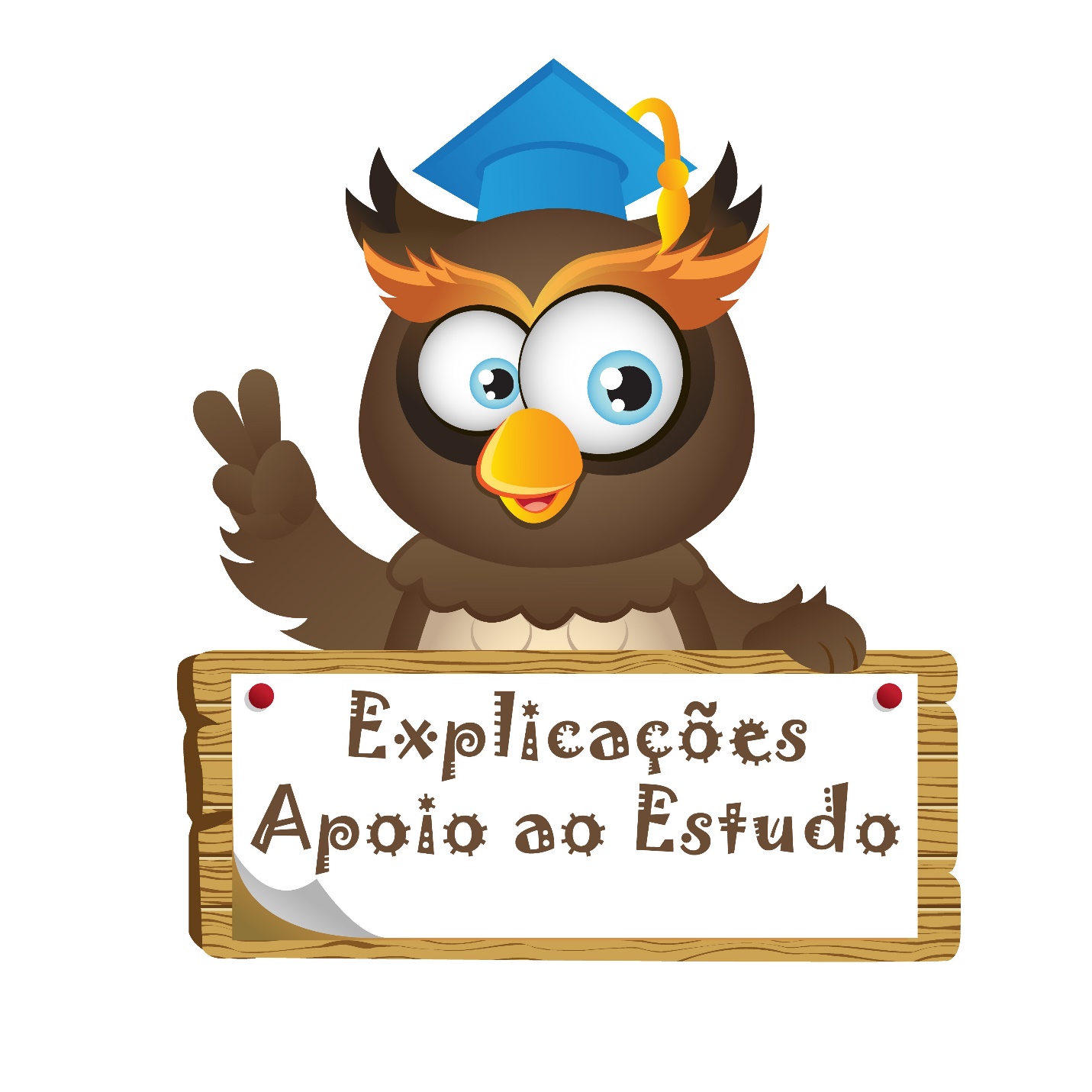 Հ. Թումանյան,  <<Գիքորը>>Լեոնարդո դա Վինչի, պատմվածքներՌ. Մարուխյան, <<Կախարդված տղան>>Սարգիս Հարությունյան, <<Հայ հին վիպաշխարհ>>Աշխարհի ժողովրդական հեքիաթներ